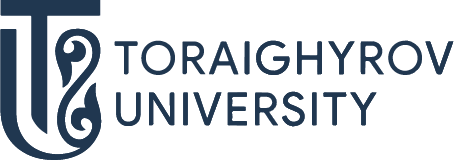 БІЛІМ БЕРУ БАҒДАРЛАМАЛАРЫ ӘЛЕМІН ТАНЫП БІЛ!В071 Химиялық инженерия және процестер6В07109 Oil and Gas RefiningТРАЕКТОРИЯМұнай мен газды өңдеуБОЛАШАҚТА ЖҰМЫСПЕН ҚАМТАМАСЫЗ ЕТУСІЗ ҚЫЗМЕТ ІСТЕЙ АЛАТЫН ОРЫНДАР: «Павлодар мұнай-химия зауыты» ЖШСТенгизшевройл (Shevron)«ЭирЛиквидМунайТехГазы» ЖШС«КазТрансОйл» АҚ«КазМунайГаз» ҰК АҚ«Kazakhstan Petrochemical Industries Inc» ЖШС және т.б.Сіз қандай қызметте істей аласыз?Лаборант химикИнженер технологТехнологиялық қондырғылардың операторыХимик аналитикҚондырғы (цех) бастығы және т.б.Дұрыс таңдау жаса – ToU оқуға кел